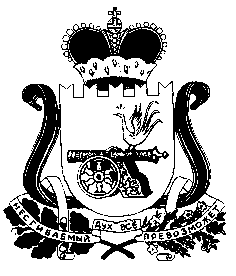 СОВЕТ ДЕПУТАТОВ СНЕГИРЕВСКОГО СЕЛЬСКОГО ПОСЕЛЕНИЯШУМЯЧСКОГО РАЙОНА СМОЛЕНСКОЙ ОБЛАСТИРЕШЕНИЕ01.04.2020 г.                  №7В соответствии с  Федеральным законом от 6 октября 2003 года № 131-ФЗ «Об общих принципах организации местного самоуправления в Российской Федерации», подпунктом 11.1 статьи 154 Федерального закона от 22 августа 2004 года № 122-ФЗ «О внесении изменений в законодательные акты Российской Федерации и признании утратившими силу некоторых законодательных актов Российской Федерации в связи с принятием федеральных законов «О внесении изменений и дополнений в Федеральный закон «Об общих принципах организации законодательных (представительных) и исполнительных органов государственной власти субъектов Российской Федерации» и «Об общих принципах организации местного самоуправления в Российской Федерации», с подпунктом «д» пункта 2 перечня поручений Президента Российской Федерации Пр-2397, утвержденного по итогам заседания Совета при Президенте по развитию физической культуры и спорта от 10.10.2019 г., со статьей 21 Устава Снегиревского сельского поселения Шумячского района Смоленской области Совет депутатов            РЕШИЛ:         1. Внести в Положение о порядке управления и распоряжения имуществом, находящимся в муниципальной собственности Снегиревского сельского поселения Шумячского района Смоленской области, утвержденного решением Советом депутатов Снегиревского сельского поселения Шумячского района Смоленской области от 15.11.2012 г. № 31 «Об утверждении Положения о порядке управления и распоряжения имуществом, находящимся в муниципальной собственности Снегиревского сельского поселения Шумячского района Смоленской области» (в редакции решения Совета депутатов Снегиревского сельского поселения Шумячского района Смоленской области  от 26.02.2018 г. №12)  следующие изменения:В раздел 3 пункта 3.1 абзац 8 изложить в новой редакции:«- предоставление земельных участков в безвозмездное пользование федеральным, областным государственным и муниципальным учреждениям, в том числе осуществляющим деятельность в области физической культуры и спорта в качестве основного вида деятельности».           2. Настоящее решение  вступает в силу со дня его подписания и подлежит официальному опубликованию в «Информационном вестнике Снегиревского сельского поселения».           3. Контроль за исполнением настоящего решения оставляю за собой.Глава муниципального образованияСнегиревского  сельского поселенияШумячского района Смоленской области                                                      В.А.ТимофеевО внесении изменений в решение Совета  депутатов  Снегиревского  сельского  поселения  Шумячского  района  Смоленской  области   от 15.11.2012г. №31 «Об     утверждении      Положения    о    порядке управления   и     распоряжения   имуществом, находящимся в муниципальной собственности Снегиревского    сельского  поселения     Шумячского    района   Смоленской    области»